потребности словами. Дома окружающиепонимают его с полуслова или по выражению лица. Не стоит ждать того же от учителя или одноклассников. Просите ребенка сообщать о своих желаниях словами, по возможности организуйте такие ситуации, когда ему нужно попросить о помощи незнакомого взрослого или ребенка.В школе ваш ребенок нередко будет попадать в ситуации сравнения со сверстниками. Значит, стоит еще до школы понаблюдать за ним в играх, включающих соревновательный момент, конкуренцию детей. Как он реагирует на успех других, на свои неудачи и тому подобные ситуации?Старайтесь, чтобы ребенок привыкал работать самостоятельно, не требовалпостоянного внимания и поощрения со стороны взрослого. Ведь на уроке учитель
вряд ли сможет уделить каждому одинаковое внимание. Постепенно переставайте хвалить ребенка за каждый шаг в работе — хвалите за готовый результат.Приучайте ребенка спокойно сидеть и работать в течение определенного времени. Включайте в распорядок дня самые разнообразные занятия, чередуя спокойную работу за столом с подвижными играми. Особенно это важно для возбудимого, подвижного ребенка. Постепенно он привыкнет к тому, что визжать и носиться можно в определенное, «шумное» время. Тогда будет способен и в школе дождаться перемены.С первых дней ваш первоклассник будет чувствовать себя уверенно, если заранее привить ему элементарные навыки работы на уроке. Например, научить правильно держать карандаш, ориентироваться на странице тетради или книги, внимательно слушать инструкцию и выполнять ее, отсчитывать нужное количество клеточек и т. д.Стоит помнить, что при поступлении в общеобразовательную школу ребенок не обязан уметь читать, писать или считать. 	Новый важный период в своей жизни, обучение в школе, ребенку лучше начинать с ощущения «Я могу делать вот это и это», чем с ощущения «Я не умею ничего, что умеют другие дети».Если вы испытываете трудности в подготовке вашего ребенка к обучению в школе, наши специалисты готовы оказать вам необходимую помощь.Наш  адрес:346780, г. Азов, ул. Кондаурова 53/47Тел. 8(86342)6 - 68- 97составилапедагог-психолог Ковалева М.А.МБУО Центр «СоДействие» г.АзоваПАМЯТКА ДЛЯ РОДИТЕЛЕЙ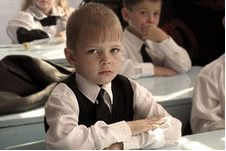 ПЕРВЫЙ РАЗ В ПЕРВЫЙ КЛАССКогда начинать готовить к школе? Кто должен это делать? Чему учить ребенка до школы? Одни считают, что надо начинать готовить ребёнка начиная с трех лет, другие — за год до поступления в школу. Но вообще-то вся дошкольная жизнь ребенка — это и есть подготовка к школе. Самое главное — не впадать в крайности. Не переусердствовать с занятиями, внушив заранее отвращение к учению. Но и не пускать все на самотек, надеясь, например, на воспитателя детского сада.Обычно, когда говорят о «школьной» готовности ребенка, имеют в виду главным образом его интеллектуальное развитие:развитие памяти (норма при запоминании 10 слов — 6 и более слов);чистоту произношения; умение повторить сложное слово; умение различать звуки в словах;развитие речи (богатство словаря, способность составить рассказ покартинкам, пересказать услышанное и т.д.);произвольное внимание (умение работать над учебным заданием в течение 10минут не отвлекаясь);готовность руки к письму (нужно скопировать несложный рисунок, несложную фразу);умение действовать по инструкции (нарисовать узор по клеточкам под диктовку, сложить узор из кубиков по образцу);развитие логического мышления (умение найти сходство-различие, обобщать, назвать лишний из предложенных предметов; расположить картинки, связанные сюжетом, в нужной последовательности и т. д.);пространственная ориентация (умение назвать, где находится предмет — справа, слева, за, над, под и т. д);общую осведомленность ребенка об окружающем мире;элементарные математические навыки (порядковый счет до десяти, прямой и обратный; умение решить несложную задачу с помощью предметов).	Важно также, что привлекает ребенка в школе, его ведущий мотив «внутренняя позиция школьника». Возможность получить новые знания – учебно-познавательный мотив или игровой мотив - в школе ребенку нравится только играть, гулять, общаться с детьми, а также чисто внешние атрибуты — новый рюкзак, интересный пенал и т.п.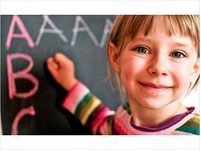 Ребенка считают не готовым к школе, если он:настроен исключительно на игру;недостаточно самостоятелен;чрезмерно возбудим, импульсивен, неуправляем;не умеет сосредоточиться на задании, понять словесную инструкцию;мало знает об окружающем мире, не может сравнить предметы, не может назвать обобщающее слово для группы знакомых предметов и др.;имеет серьезные нарушения речевого развития;не умеет общаться со сверстниками;не хочет контактировать со взрослыми или, наоборот, слишком развязан.	Есть еще одна, не менее важная сторона. И связана она с психологической подготовкой ребенка. Вот на какие моменты стоит обратить внимание:•  Важно, чтобы до школы у ребенка был достаточно разнообразный опыт общения с незнакомыми людьми — и взрослыми и детьми. Давайте вашему ребенку возможность попрактиковаться в установлении новых контактов. Это может происходить в поликлинике, на детской площадке, в магазине.Некоторые дети теряются, не имея навыка «выживания в толпе» (зайдите в любую школу на перемене). В качестве тренировки время от времени можно взять сына или дочку на большое увеселительное мероприятие, посетить с ним вокзал или аэропорт, проехаться в общественном транспорте.Не секрет, что не всегда окружающие доброжелательны и полны понимания. Учите ребенка не теряться, когда тебя критикуют или — детский вариант — дразнят. Готовьте его к тому, что в школе он может столкнуться и с негативными оценками своей работы. То есть дома важно иметь опыт и похвалы и порицания. Главное, чтобы ребенок понимал: критикуя его, вы даете оценку не его личности в целом, а конкретному поступку. Прекрасно, если выработана достаточно устойчивая положительная самооценка. Тогда на замечание или на не слишком высокую оценку учителя ребенок не обидится, а постарается что-то изменить.Важно для ребенка уметь выражать свои